Work Habits Marking Scale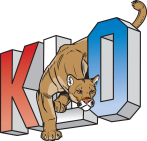 Student Name: ___________________________________ Block ___	Student work habits have a direct impact on their ability to be successful.  Work habits at KLO are evaluated according to the criteria below and as demonstrated on a daily basis. Students will be given feedback regularly. Formal reporting will include a work habit assessment that represents their work habits over the term. Note: Not all of the elements of this rubric will apply to every activity. Elements may be omitted or added depending on the particular task.Comments: 																																																																																																	CriteriaGGoodSSatisfactoryNNeeds ImprovementLearnerLearnerLearnerLearnerPreparedness Consistently brings needed materials; Consistently arrives to class on time and Consistently comes with a mindset for learningGenerally brings needed materials; Generally is punctual and  Generally comes with a mindset for learningRarely brings needed materials; Rarely on time to class and  Rarely comes with a mindset for learningEngagementConsistently listens to instructions; is self-directed, motivated and reliableGenerally listens to instructions; and works when promptedRarely listens to instructions; needs frequent prompting and/or supervision to workFRENCH IMMERSION ONLYCollaboration and ContributionsConsistently makes an effort to speak FrenchGenerally makes an effort to speak FrenchRarely speaks French or makes little effort to speak FrenchCollaborator and ContributorCollaborator and ContributorCollaborator and ContributorCollaborator and ContributorCollaborationConsistently works well with others and shows open-mindednessGenerally works well with othersRarely works well with othersContributions to the Learning CommunityConsistently participates in classroom lessons; contributes thoughtful ideas and questionsGenerally participates in classroom lessons and makes contributionsRarely participates in lessonsInnovator and ThinkerInnovator and ThinkerInnovator and ThinkerInnovator and ThinkerPerseveranceConsistently pushes himself or herself to finish designated tasks on timeGenerally pushes himself or herself to finish designated tasks on timeRarely pushes himself or herself to finish designated tasks on time